Beautiful Plains Teachers’ Association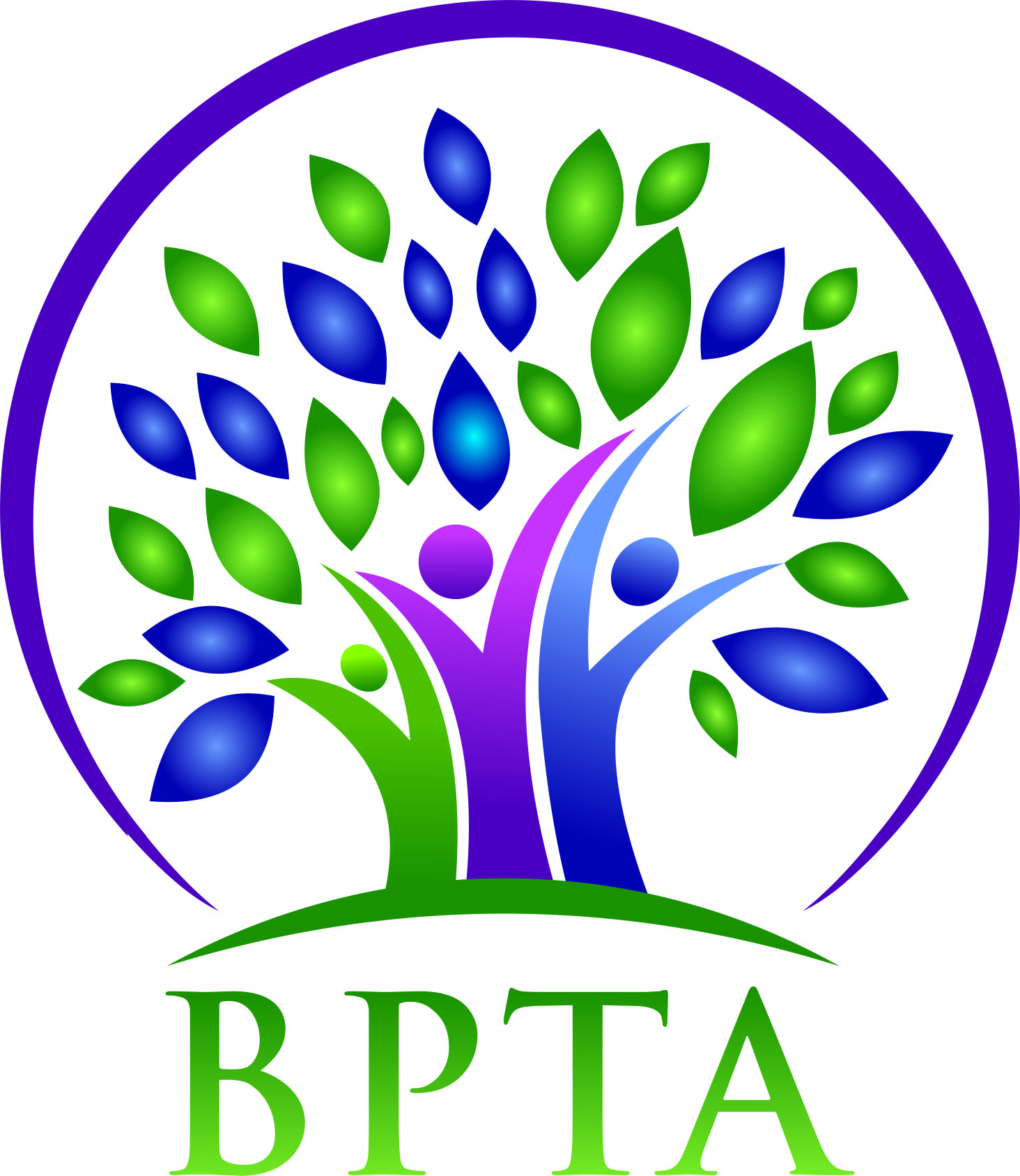     Wednesday, May 4, 2022     Neepawa, MBIn attendance:	Allen Hanke (HMK)			Robyn Forsman (Brookdale)		Sheena Taylor (HMK)			Kelvin Hollier (NACI)		Val Parayeski (NMS)			Trish James (JM Young)	Mike Adams (NACI)			Kerry Turner (NACI)	Denise Selewich (NMS)		Michelle Kolbe (NMS)	Ashlee Plett (HMK)			Raelynn Jacobson (Willerton)	Peter Reid (NACI)	Regrets:  Susan Barteaux (RJ Waugh) 		Brent Boyle (CC)	Call to Order - 4:32Approval of AgendaMotion: Moved by Ashlee and seconded by Mike that the agenda be accepted as amended.CARRIEDApproval of MinutesMotion: Moved by Trish and seconded by Raelynn that the minutes for April 2022 be accepted as presented.CARRIEDBusiness Arising from MinutesMTS Provincial Council May 26-28: delegates, resolutions, PX candidatesAl and Sheena will be delegates this year.BPTA electionsLast call for elections was April 29.Treasurer’s ReportMotion: Moved by Robyn and seconded by Peter that the treasurer’s report for April be accepted as presented.Robyn went over the proposed budget for the 2022-2023 school year.President’s Report-Allen Hanke   	See attachedBoard Coverage ReportApril 19 - KerryMay 3 - RobynCommittee ReportsCollective Bargaining-Kelvin Hollier		Letter to open negotiations on behalf of all School Divisions has been sentto the Education Minister and all School Boards.Professional Development-Val Parayeski & Trish James		See attachedEquity & Social Justice-Denise Selewich		Denise will attend the Spring Regional meeting May 5 in BrandonLiaison-Allen Hanke		No reportWorkplace Safety & Health-Kerry TurnerThe next divisional WSH meeting will be June 7.Education Finance-Mike AdamsMike will attend the Spring Regional meeting on May 10 in Brandon.Indigenous Education Issues-Michelle Kolbe		No reportPublic Relations-vacantEmployee Benefits-Peter ReidNo reportWellness-Ashlee PlettThe latest Wellness cheques have been distributed to schools.New BusinessBPTA AGM: date, format/locationOur AGM will be in-person at NACI June, 1 2022 @ 4:15. retirements, leaving service, recognitionBoard CoverageMay 17 - AllenJune 7 - ValJune 21 - KerryNext Meeting-AGM-Wednesday, June 1 @ 4:15  {NACI} 		Adjournment - 5:15Professional Development Report-May 2022 Val attended the spring regional professional development meeting in Brandon on April 28th.  Divisions from southwest discussed presenters that they have had over the last couple of years.  We also discussed how professional development is managed in different divisions.   A shortage of substitutes was highlighted as a concern in all divisions.The professional development summer seminar will be held in Brandon on August 24th and 25th.   Val and Trish will be attending.The PD committee is in the process of planning next year’s divisional in-services.  On Monday, September 19th, we are hoping to have 2 presenters from EDCAN on the theme of being the best you can be.  The in-service will be in Neepawa.  Our second divisional in-service will be in Carberry.  We are planning to have Tess Lelond as a keynote with breakout sessions for the remainder of the day.